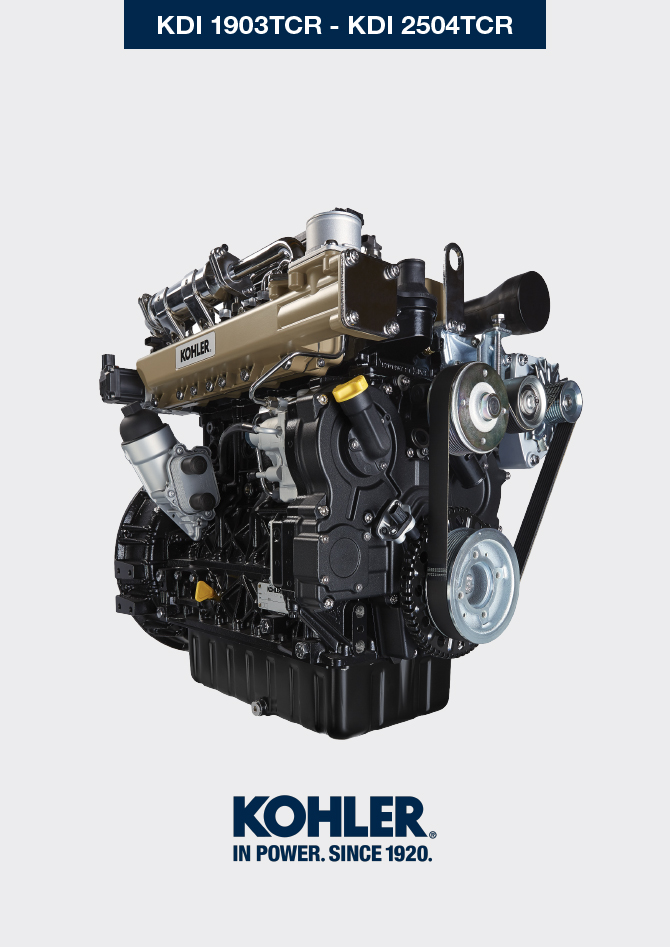 Informations sur les pannesCauses probables et élimination des problèmesETEINDRE IMMEDIATEMENT LE MOTEUR QUAND:Les tours du moteur augmentent et diminuent de manière soudaine et incontrôlable;On entend un bruit inconnu et inattendu;La couleur des gaz d’échappement devient tout à coup sombre;Le voyant de contrôle de la pression de l'huile ou un Warning Lamp s'allume pendant le fonctionnement;Le voyant de contrôle de la température du liquide de refroidissement s'allume pendant le fonctionnement.
Ce Tab. 14.1 indique les causes probables de certaines anomalies susceptibles de se produire pendant le fonctionnement.
Procéder systématiquement aux contrôles simples avant de démonter ou de remplacer des pièces.
   Avertissement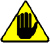 Rechercher le sujet ou les opérations à effectuer dans l'index analytique ou l'index des chapitre situés au début du manuel.N'effectuer aucun contrôle ni aucune opération lorsque le moteur est en marche.Tab. 14.1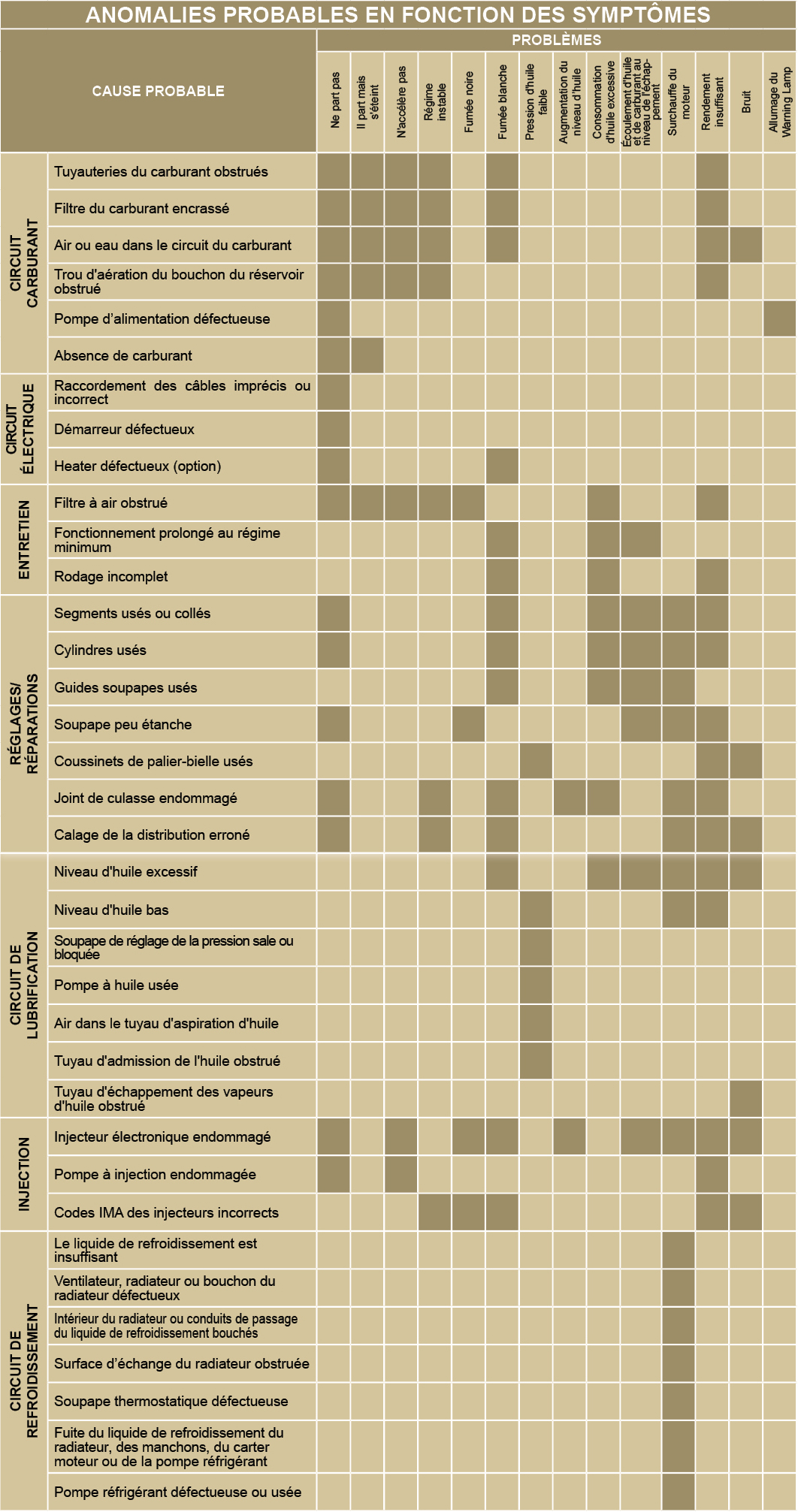 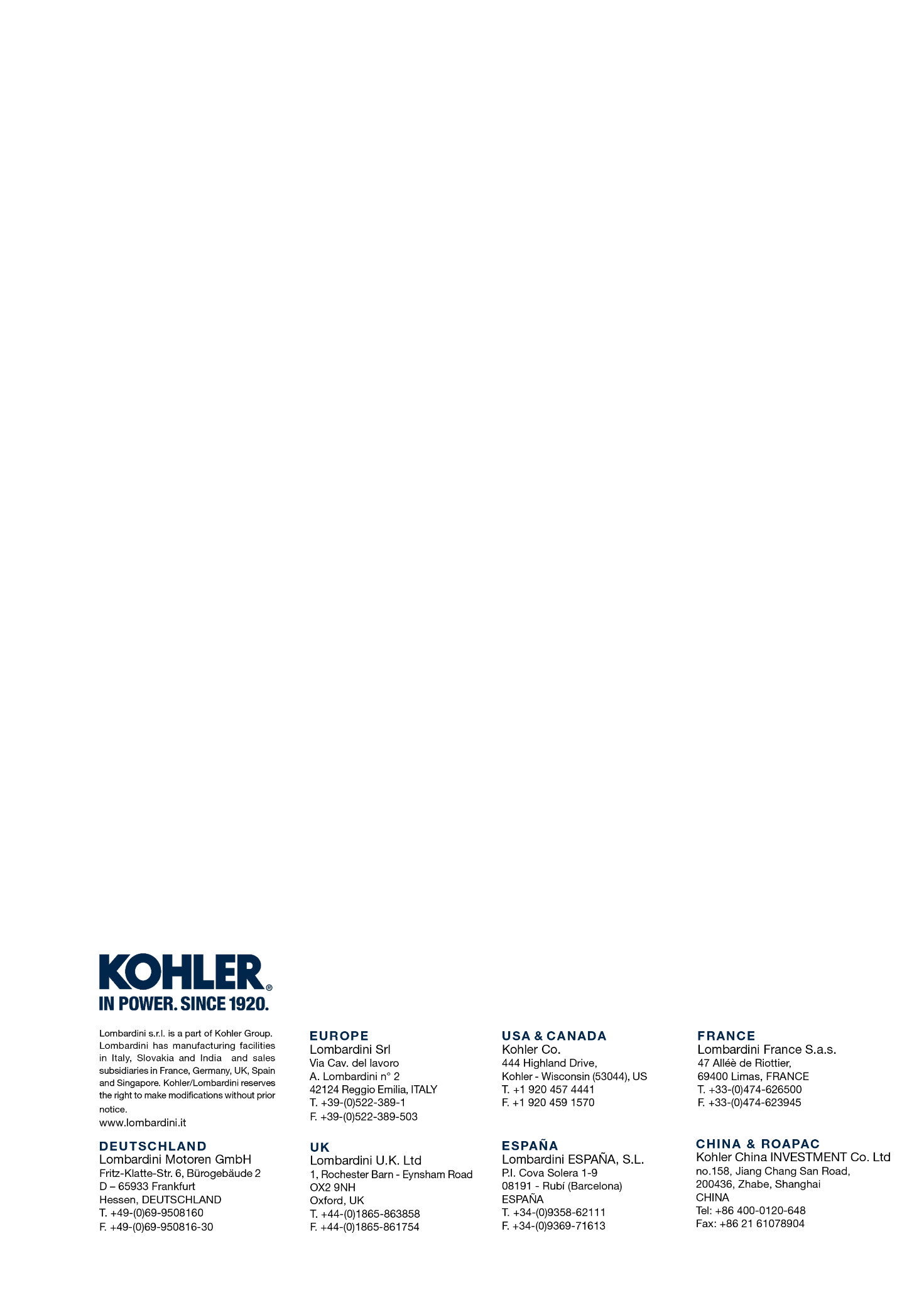 Informations sur les pannesManuel d'atelier KDI 1903TCR / KDI 1903TCRE5 (Rev. 17.8)manoff